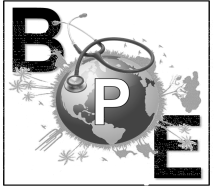 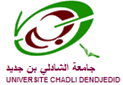 FICHE DE PARTICIPATION Nom:…………………………………………………………….Prénom :…………………………………………………………Fonction :………………………………………………………..Grade:………………..……………………………………………… Adresse exacte/pays……………………………………………………………………………Université/Organisme:……………………………………………………………….. Tél :……………….…………... E-mail :…………………………………………. Thématiques (Cochez la case qui convient)   Toxicologie environnementale et professionnelle    Polluants biologiques et chimiques et impacts sanitaires et environnementaux,   Santé publique et Physiopathologie       Je désire présenter                 	                                           Je désire présenter       une communication orale 		                                         un poster (50 × 80 cm)Frais d’inscription Ces frais couvrent les actes et les documents du congrès  ainsi que l’hébergement.  Pour les Algériens, seuls les participants résidant à une distance de plus de 100 Km seront concernés par l’hébergementEnseignants/chercheurs 10.000 DAÉtudiants 5000 DAÉtrangers  100 €